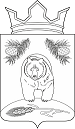 АДМИНИСТРАЦИЯ  НОВОКРИВОШЕИНСКОГО СЕЛЬСКОГО  ПОСЕЛЕНИЯПОСТАНОВЛЕНИЕ17.04.2019                                                                                                                          № 58ас. НовокривошеиноКривошеинский районТомская областьО начале пожароопасного сезона 2019 годана территории Новокривошеинского сельского поселенияРуководствуясь статьями 18, 30 Федерального закона от 21.12.1994 № 69-ФЗ О пожарной безопасности», статьи 4 Закона Томской области от 12.10.2005 № 184-ОЗ «О пожарной безопасности в Томской области», в соответствии с постановлением Администрации Томской области от 17.04.2019 №146 а «О начале пожароопасного сезона 2019 года на территории Томской области».ПОСТАНОВЛЯЮ: Установить на территории муниципального образования «Новокривошеинское сельское поселение» начало пожароопасного сезона с 17 апреля 2019 года.2. Усилить на период действия пожароопасного сезона патрулирование на землях населённых пунктов сельского поселения патрульными и патрульно-маневренными группами, утверждёнными постановлением Администрации Новокривошеинского сельского поселения от 15.04.2019 № 58 «О мерах по подготовке к пожароопасному сезону на территории Новокривошеинского сельского поселения в 2019 году».3. Проверить наличие необходимых запасов первичных средств тушения пожаров и противопожарного инвентаря.4. Проверить состояние системы оповещения населения о пожаре и иных чрезвычайных ситуациях.5. Принять необходимые меры по уборке территорий от  мусора  в населённых пунктах  с. Новокривошеино, с.Малиновка.6. Провести информационную работу среди населения о мерах пожарной безопасности, при действующем пожароопасном режиме и порядке действий в случае возникновения пожара.7. Запретить  на период действия пожароопасного сезона посещения гражданами зон отдыха, расположенных в лесах либо вблизи от них, расположенных в границах территории Новокривошеинского сельского поселения.8.Настоящее постановление вступает в силу с даты подписания.9.Опубликовать настоящее посатновление в информационном бюллетене муниципального образования Новокривошеинское сельское поселение и разместить на официальном сайте муниципального образования Новокривошеинское сельское поселение в информационно-телекоммуникационной сети «Интернет».10.  Контроль  за исполнением настоящего постановления возложить на специалиста по ЖКХ, ГО и ЧС Администрации Новокривошеинского сельского поселения.Глава  Новокривошеинского сельского поселения                                        (Глава Администрации)                                                                                 А.О. СаяпинВолкова М.В.4 74 33